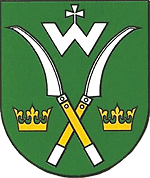                              KARTA USŁUG ROK 2022Strona 1 z 3Wydawanie zaświadczeń o utracie lub uszkodzeniu dowodu  osobistego oraz zawieszenia dowodu osobistegoWydawanie zaświadczeń o utracie lub uszkodzeniu dowodu  osobistego oraz zawieszenia dowodu osobistegoWydawanie zaświadczeń o utracie lub uszkodzeniu dowodu  osobistego oraz zawieszenia dowodu osobistegoWymagane dokumenty:Ważny dokument ze zdjęciem np. paszport, prawo jazdy itp.Pisemne lub elektroniczne zawiadomienie o utracie lub uszkodzeniu dowodu osobistego na formularzu stanowiącym załącznik do niniejszej procedury.Uszkodzony dowód osobisty (w przypadku zgłoszenia uszkodzenia dowodu osobistego).Wymagane dokumenty:Ważny dokument ze zdjęciem np. paszport, prawo jazdy itp.Pisemne lub elektroniczne zawiadomienie o utracie lub uszkodzeniu dowodu osobistego na formularzu stanowiącym załącznik do niniejszej procedury.Uszkodzony dowód osobisty (w przypadku zgłoszenia uszkodzenia dowodu osobistego).Wymagane dokumenty:Ważny dokument ze zdjęciem np. paszport, prawo jazdy itp.Pisemne lub elektroniczne zawiadomienie o utracie lub uszkodzeniu dowodu osobistego na formularzu stanowiącym załącznik do niniejszej procedury.Uszkodzony dowód osobisty (w przypadku zgłoszenia uszkodzenia dowodu osobistego).Opłaty:Nie podlega opłacie.Opłaty:Nie podlega opłacie.Opłaty:Nie podlega opłacie.Przewidywany termin załatwienia sprawy:NiezwłoczniePrzewidywany termin załatwienia sprawy:NiezwłoczniePrzewidywany termin załatwienia sprawy:NiezwłocznieJednostka odpowiedzialna:Referat Spraw AdministracyjnychNr pokoju: 104Nr telefonu: 12 2 850 850 w. 104Jednostka odpowiedzialna:Referat Spraw AdministracyjnychNr pokoju: 104Nr telefonu: 12 2 850 850 w. 104Jednostka odpowiedzialna:Referat Spraw AdministracyjnychNr pokoju: 104Nr telefonu: 12 2 850 850 w. 104Godziny urzędowania:poniedziałek od godz. 9.30 do godz. 16.30wtorek, środa, piątek od godz. 8.00 do godz. 15.00czwartek jest dniem wewnętrznym bez przyjmowania stron.Godziny urzędowania:poniedziałek od godz. 9.30 do godz. 16.30wtorek, środa, piątek od godz. 8.00 do godz. 15.00czwartek jest dniem wewnętrznym bez przyjmowania stron.Godziny urzędowania:poniedziałek od godz. 9.30 do godz. 16.30wtorek, środa, piątek od godz. 8.00 do godz. 15.00czwartek jest dniem wewnętrznym bez przyjmowania stron.Tryb odwoławczy:Odmowa wydania zaświadczenia następuje w drodze postanowienia, na które służy prawo wniesienia zażalenia do Wojewody Małopolskiego za pośrednictwem Wójta Gminy Zielonki w terminie siedmiu dni od dnia otrzymania postanowienia o odmowie wydania zaświadczenia.Tryb odwoławczy:Odmowa wydania zaświadczenia następuje w drodze postanowienia, na które służy prawo wniesienia zażalenia do Wojewody Małopolskiego za pośrednictwem Wójta Gminy Zielonki w terminie siedmiu dni od dnia otrzymania postanowienia o odmowie wydania zaświadczenia.Tryb odwoławczy:Odmowa wydania zaświadczenia następuje w drodze postanowienia, na które służy prawo wniesienia zażalenia do Wojewody Małopolskiego za pośrednictwem Wójta Gminy Zielonki w terminie siedmiu dni od dnia otrzymania postanowienia o odmowie wydania zaświadczenia.Podstawa prawna:Ustawa z dnia 6 sierpnia 2010 r. o dowodach osobistych (Dz.U. z 2022r. Poz.671)Rozporządzenie Ministra Spraw Wewnętrznych z dnia 29 stycznia 2015 r.           w sprawie wzoru dowodu osobistego, jego wydawania i odbioru oraz  utraty, uszkodzenia, unieważnienia i zwrotu (Dz.U. z 2021 r., poz. 1865), Kodeks postępowania administracyjnego (tekst jednolity Dz.U. z 2022 r. poz. 2000 )Podstawa prawna:Ustawa z dnia 6 sierpnia 2010 r. o dowodach osobistych (Dz.U. z 2022r. Poz.671)Rozporządzenie Ministra Spraw Wewnętrznych z dnia 29 stycznia 2015 r.           w sprawie wzoru dowodu osobistego, jego wydawania i odbioru oraz  utraty, uszkodzenia, unieważnienia i zwrotu (Dz.U. z 2021 r., poz. 1865), Kodeks postępowania administracyjnego (tekst jednolity Dz.U. z 2022 r. poz. 2000 )Podstawa prawna:Ustawa z dnia 6 sierpnia 2010 r. o dowodach osobistych (Dz.U. z 2022r. Poz.671)Rozporządzenie Ministra Spraw Wewnętrznych z dnia 29 stycznia 2015 r.           w sprawie wzoru dowodu osobistego, jego wydawania i odbioru oraz  utraty, uszkodzenia, unieważnienia i zwrotu (Dz.U. z 2021 r., poz. 1865), Kodeks postępowania administracyjnego (tekst jednolity Dz.U. z 2022 r. poz. 2000 )Uwagi:Zawiadomienie o utracie lub uszkodzeniu dowodu osobistego składa się osobiście w dowolnym organie gminy. Zawiadomienie może być także złożone           w formie dokumentu elektronicznego ( po opatrzeniu kwalifikowanym podpisem elektronicznym albo profilem zaufanym) w organie gminy, który wydał dowód osobisty.Osoba przebywająca poza terytorium Rzeczypospolitej Polskiej może złożyć zawiadomienie osobiście lub za pośrednictwem poczty lub telefaksu w dowolnej polskiej placówce konsularnej.Do zawiadomienia o uszkodzeniu dowodu osobistego załącza się uszkodzony dowód, a w przypadku dokonania zawiadomienia w formie dokumentu elektronicznego albo za pomocą poczty lub telefaksu, dokument ten przekazuje się pocztą lub osobiście.Za osobę nieposiadającą zdolności do czynności prawnych lub posiadającą ograniczoną zdolność do czynności prawnych zgłoszenia dokonuje rodzic, opiekun prawny lub kurator.W przypadku złożenia zawiadomienia w formie dokumentu elektronicznego albo za pomocą poczty lub telefaksu, zaświadczenie o utracie lub uszkodzeniu wydaje się na żądanie osoby.Zaświadczenie o utracie lub uszkodzeniu dowodu osobistego ważne jest do czasu wydania nowego dowodu osobistego, nie dłużej jednak niż przez 2 miesiące i jest wydawane nieodpłatnie.Zgłoszenie kradzieży dowodu osobistego na Policji będzie skutkowało unieważnieniem dowodu osobistego w Rejestrze Dowodów Osobistych. W takiej sytuacji, nie ma już konieczności zgłaszania utraty dowodu osobistego                w urzędzie.Zgłoszenie kradzieży dowodu osobistego na Policji będzie skutkowało unieważnieniem dowodu osobistego w Rejestrze Dowodów Osobistych. W takiej sytuacji, nie ma już konieczności zgłaszania utraty dowodu osobistego                w urzędzie.Posiadacz dowodu osobistego, w przypadku podejrzenia nieuprawnionego wykorzystania jego danych osobowych, może zgłosić osobiście ten fakt organowi dowolnej gminy w celu unieważnienia posiadanego dowodu osobistego. Zgłoszenia, o którym mowa, dokonuje się na formularzu zgłoszenia podejrzenia nieuprawnionego wykorzystania danych osobowych.Posiadacz nowego e-dowodu w przypadku czasowej utraty kontroli nad dowodem osobistym, może zgłosić zawieszenie dowodu osobistego na okres nie dłuższy niż 14 dni od dnia dokonania zgłoszenia. Zawieszony e-dowód można odwiesić w ciągu 14 dni od daty zgłoszenia zawieszenia. Po tym terminie e-dowód zostaje automatycznie unieważniony w Rejestrze Dowodów Osobistych. Zgłoszenia zawieszenia/odwieszenia e-dowodu dokonuje:  posiadacz dowodu, rodzic, opiekun prawny lub kurator, w imieniu osób które  nie posiadają  zdolności do czynności prawnych lub posiadają ograniczoną  zdolność do czynności prawnych;  pełnomocnik legitymujący się pełnomocnictwem szczególnym do dokonania tej czynności.   10. Osoba, która znalazła cudzy dowód osobisty, jest obowiązana niezwłocznie         przekazać ten dokument organowi dowolnej gminy, Policji, innemu organowi         administracji publicznej lub placówce konsularnej Rzeczypospolitej Polskiej.         Osoba, która znalazła cudzy dowód osobisty, może, bez zbędnej zwłoki,         przekazać ten dokument posiadaczowi dowodu osobistego. W tym przypadku         posiadacz dokumentu może również zawiadomić organy, o których mowa         wcześniej, o utracie dowodu osobistego, w celu jego unieważnienia.Uwagi:Zawiadomienie o utracie lub uszkodzeniu dowodu osobistego składa się osobiście w dowolnym organie gminy. Zawiadomienie może być także złożone           w formie dokumentu elektronicznego ( po opatrzeniu kwalifikowanym podpisem elektronicznym albo profilem zaufanym) w organie gminy, który wydał dowód osobisty.Osoba przebywająca poza terytorium Rzeczypospolitej Polskiej może złożyć zawiadomienie osobiście lub za pośrednictwem poczty lub telefaksu w dowolnej polskiej placówce konsularnej.Do zawiadomienia o uszkodzeniu dowodu osobistego załącza się uszkodzony dowód, a w przypadku dokonania zawiadomienia w formie dokumentu elektronicznego albo za pomocą poczty lub telefaksu, dokument ten przekazuje się pocztą lub osobiście.Za osobę nieposiadającą zdolności do czynności prawnych lub posiadającą ograniczoną zdolność do czynności prawnych zgłoszenia dokonuje rodzic, opiekun prawny lub kurator.W przypadku złożenia zawiadomienia w formie dokumentu elektronicznego albo za pomocą poczty lub telefaksu, zaświadczenie o utracie lub uszkodzeniu wydaje się na żądanie osoby.Zaświadczenie o utracie lub uszkodzeniu dowodu osobistego ważne jest do czasu wydania nowego dowodu osobistego, nie dłużej jednak niż przez 2 miesiące i jest wydawane nieodpłatnie.Zgłoszenie kradzieży dowodu osobistego na Policji będzie skutkowało unieważnieniem dowodu osobistego w Rejestrze Dowodów Osobistych. W takiej sytuacji, nie ma już konieczności zgłaszania utraty dowodu osobistego                w urzędzie.Zgłoszenie kradzieży dowodu osobistego na Policji będzie skutkowało unieważnieniem dowodu osobistego w Rejestrze Dowodów Osobistych. W takiej sytuacji, nie ma już konieczności zgłaszania utraty dowodu osobistego                w urzędzie.Posiadacz dowodu osobistego, w przypadku podejrzenia nieuprawnionego wykorzystania jego danych osobowych, może zgłosić osobiście ten fakt organowi dowolnej gminy w celu unieważnienia posiadanego dowodu osobistego. Zgłoszenia, o którym mowa, dokonuje się na formularzu zgłoszenia podejrzenia nieuprawnionego wykorzystania danych osobowych.Posiadacz nowego e-dowodu w przypadku czasowej utraty kontroli nad dowodem osobistym, może zgłosić zawieszenie dowodu osobistego na okres nie dłuższy niż 14 dni od dnia dokonania zgłoszenia. Zawieszony e-dowód można odwiesić w ciągu 14 dni od daty zgłoszenia zawieszenia. Po tym terminie e-dowód zostaje automatycznie unieważniony w Rejestrze Dowodów Osobistych. Zgłoszenia zawieszenia/odwieszenia e-dowodu dokonuje:  posiadacz dowodu, rodzic, opiekun prawny lub kurator, w imieniu osób które  nie posiadają  zdolności do czynności prawnych lub posiadają ograniczoną  zdolność do czynności prawnych;  pełnomocnik legitymujący się pełnomocnictwem szczególnym do dokonania tej czynności.   10. Osoba, która znalazła cudzy dowód osobisty, jest obowiązana niezwłocznie         przekazać ten dokument organowi dowolnej gminy, Policji, innemu organowi         administracji publicznej lub placówce konsularnej Rzeczypospolitej Polskiej.         Osoba, która znalazła cudzy dowód osobisty, może, bez zbędnej zwłoki,         przekazać ten dokument posiadaczowi dowodu osobistego. W tym przypadku         posiadacz dokumentu może również zawiadomić organy, o których mowa         wcześniej, o utracie dowodu osobistego, w celu jego unieważnienia.Uwagi:Zawiadomienie o utracie lub uszkodzeniu dowodu osobistego składa się osobiście w dowolnym organie gminy. Zawiadomienie może być także złożone           w formie dokumentu elektronicznego ( po opatrzeniu kwalifikowanym podpisem elektronicznym albo profilem zaufanym) w organie gminy, który wydał dowód osobisty.Osoba przebywająca poza terytorium Rzeczypospolitej Polskiej może złożyć zawiadomienie osobiście lub za pośrednictwem poczty lub telefaksu w dowolnej polskiej placówce konsularnej.Do zawiadomienia o uszkodzeniu dowodu osobistego załącza się uszkodzony dowód, a w przypadku dokonania zawiadomienia w formie dokumentu elektronicznego albo za pomocą poczty lub telefaksu, dokument ten przekazuje się pocztą lub osobiście.Za osobę nieposiadającą zdolności do czynności prawnych lub posiadającą ograniczoną zdolność do czynności prawnych zgłoszenia dokonuje rodzic, opiekun prawny lub kurator.W przypadku złożenia zawiadomienia w formie dokumentu elektronicznego albo za pomocą poczty lub telefaksu, zaświadczenie o utracie lub uszkodzeniu wydaje się na żądanie osoby.Zaświadczenie o utracie lub uszkodzeniu dowodu osobistego ważne jest do czasu wydania nowego dowodu osobistego, nie dłużej jednak niż przez 2 miesiące i jest wydawane nieodpłatnie.Zgłoszenie kradzieży dowodu osobistego na Policji będzie skutkowało unieważnieniem dowodu osobistego w Rejestrze Dowodów Osobistych. W takiej sytuacji, nie ma już konieczności zgłaszania utraty dowodu osobistego                w urzędzie.Zgłoszenie kradzieży dowodu osobistego na Policji będzie skutkowało unieważnieniem dowodu osobistego w Rejestrze Dowodów Osobistych. W takiej sytuacji, nie ma już konieczności zgłaszania utraty dowodu osobistego                w urzędzie.Posiadacz dowodu osobistego, w przypadku podejrzenia nieuprawnionego wykorzystania jego danych osobowych, może zgłosić osobiście ten fakt organowi dowolnej gminy w celu unieważnienia posiadanego dowodu osobistego. Zgłoszenia, o którym mowa, dokonuje się na formularzu zgłoszenia podejrzenia nieuprawnionego wykorzystania danych osobowych.Posiadacz nowego e-dowodu w przypadku czasowej utraty kontroli nad dowodem osobistym, może zgłosić zawieszenie dowodu osobistego na okres nie dłuższy niż 14 dni od dnia dokonania zgłoszenia. Zawieszony e-dowód można odwiesić w ciągu 14 dni od daty zgłoszenia zawieszenia. Po tym terminie e-dowód zostaje automatycznie unieważniony w Rejestrze Dowodów Osobistych. Zgłoszenia zawieszenia/odwieszenia e-dowodu dokonuje:  posiadacz dowodu, rodzic, opiekun prawny lub kurator, w imieniu osób które  nie posiadają  zdolności do czynności prawnych lub posiadają ograniczoną  zdolność do czynności prawnych;  pełnomocnik legitymujący się pełnomocnictwem szczególnym do dokonania tej czynności.   10. Osoba, która znalazła cudzy dowód osobisty, jest obowiązana niezwłocznie         przekazać ten dokument organowi dowolnej gminy, Policji, innemu organowi         administracji publicznej lub placówce konsularnej Rzeczypospolitej Polskiej.         Osoba, która znalazła cudzy dowód osobisty, może, bez zbędnej zwłoki,         przekazać ten dokument posiadaczowi dowodu osobistego. W tym przypadku         posiadacz dokumentu może również zawiadomić organy, o których mowa         wcześniej, o utracie dowodu osobistego, w celu jego unieważnienia.